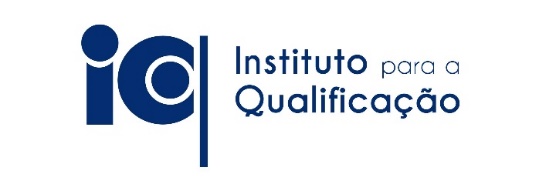 OFERTA FORMATIVA 2022/2023Pintor/a de VeículosModalidade de Formação: Ação CapacitarLocal de Formação: Escola Profissional Dr. Francisco FernandesCertificação: Certificado de QualificaçõesHorário: NoturnoData de Início: outubro de 2022Duração: 1 anoIdade: Igual ou superior a 18 anosHabilitação Escolar (à entrada): 6º Ano de Escolaridade ou superior / ou titulares de habilitação equivalente.Saída Profissional: É o/a profissional apto/a a proceder à repintura de veículos, de acordo com as especificações técnicas definidas pelos fabricantes e com as regras de segurança e de proteção ambiental aplicáveis.Carga horária para o ano letivo:Formação de BaseCD_B3_C – Criar e editar conteúdos digitais em diferentes formatos: 50hFormação TecnológicaIntrodução ao setor automóvel:   25h                                                                                 Instalações, equipamentos e ferramentas:   25h                                                                                                  Lixas e processos de lixagem em pintura automóvel: 50hProteção anticorrosiva: 25h                                                                                                                                                       Preparação de tintas: 25h                                                               Aplicação de tintas:  50h                           Sequências de pintura: 50h                                                                                                       Técnicas de mascaragem: 25h                                   Pinturas gerais de carroçarias:  50h                                                                Reparação e pintura de plásticos: 50hColorística: 25h                                                                                                                                                       Retoques de pintura: 50h                                                                                  Identificação e correção de defeitos de pintura:  25h                                                            Manutenção de instalações, equipamentos e ferramentas de pintura automóvel: 25hOrganização oficinal e controlo de qualidade:  25h                          Competências empreendedoras e técnicas de procura de emprego: 25h       Formação Prática em Contexto de Trabalho: 308Total: 908 horas                                                       Para mais informações, por favor contacte:Telefone: (+351) 291701090/ (+351) 963 591 287Linha Verde: 800 201 913E-mail: geral.iq@edu.madeira.gov.pt